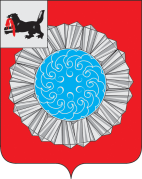 АДМИНИСТРАЦИЯ  СЛЮДЯНСКОГО МУНИЦИПАЛЬНОГО РАЙОНАП О С Т А Н О В Л Е Н И Ег. Слюдянкаот  08.09.2021 года  № 454Об утверждении Порядка ведения реестра расходных обязательств Слюдянского муниципального района          В соответствии с пунктом 4 статьи 87 и подпунктом 3 пункта 1 статьи 158 Бюджетного кодекса Российской Федерации,  Приказом Министерства финансов Российской Федерации от 3 марта 2020 года № 34н «Об утверждении Порядка, форм и сроков представления реестра расходных обязательств субъекта Российской Федерации, свода реестров расходных обязательств муниципальных образований, входящих в состав субъекта Российской Федерации», руководствуясь  статьями 24, 47 Устава Слюдянского муниципального района (новая редакция), зарегистрированного постановлением Губернатора Иркутской области № 303-П от 30 июня 2005 года, регистрационный номер № 14-3, администрации Слюдянского муниципального районаПОСТАНОВЛЯЕТ:Утвердить прилагаемый Порядок ведения реестра расходных обязательств Слюдянского муниципального района.Муниципальному казенному учреждению «Комитет финансов Слюдянского муниципального района» обеспечить ведение реестра расходных обязательств Слюдянского муниципального района в соответствии с Порядком, утвержденным настоящим постановлением. Главным распорядителям бюджетных средств обеспечить ведение реестров расходных обязательств главных распорядителей бюджетных средств и их представление в Комитет  финансов Слюдянского муниципального района в соответствии с Порядком, утвержденным настоящим постановлением. Признать утратившими силу следующие постановления администрации муниципального образования Слюдянский район: от 27 января 2014 года N61 "Об утверждении Порядка ведения реестра расходных обязательств муниципального образования Слюдянский район", от 28 ноября 2014 года №2054 «О внесении изменений в постановление администрации муниципального образования Слюдянский район 27 января 2014 года N61 «Об утверждении Порядка ведения реестра расходных обязательств муниципального образования Слюдянский район», от 27 мая 2016 года №176 «О внесении изменений в постановление администрации муниципального образования Слюдянский район 27 января 2014 года N61 «Об утверждении Порядка ведения реестра расходных обязательств муниципального образования Слюдянский район»,  от 01 августа 2017 года №416 «О внесении изменений в постановление администрации муниципального образования Слюдянский район 27 января 2014 года N61 «Об утверждении Порядка ведения реестра расходных обязательств муниципального образования Слюдянский район», от 24 октября 2017 года №582 «О внесении изменений в постановление администрации муниципального образования Слюдянский район 27 января 2014 года N61 «Об утверждении Порядка ведения реестра расходных обязательств муниципального образования Слюдянский район»,  от 08 октября 2018 года №590 «О внесении изменений в постановление администрации муниципального образования  Слюдянский район  27 января 2014 года N61 «Об утверждении Порядка ведения реестра расходных обязательств муниципального образования Слюдянский район», от 25 февраля 2019 года №110 «О внесении изменений в постановление администрации муниципального образования Слюдянский район 27 января 2014 года N61 «Об утверждении Порядка ведения реестра расходных обязательств муниципального образования Слюдянский район».Настоящее постановление вступает в силу со дня подписания и распространяет свое действие на правоотношения, возникшие с 01 января 2021 года.Опубликовать настоящее постановление в специальном выпуске газеты «Славное море» и разместить на официальном сайте администрации Слюдянского муниципального района, адрес: http://www.sludyanka.ru, в разделе «Муниципальные правовые акты», постановления администрации.Контроль за исполнением настоящего постановления возложить на председателя муниципального казенного учреждения «Комитет финансов Слюдянского муниципального района»  И.В. Усольцеву.Мэр Слюдянского муниципального района	                       А.Г.ШульцПОРЯДОКВЕДЕНИЯ РЕЕСТРА РАСХОДНЫХ ОБЯЗАТЕЛЬСТВ СЛЮДЯНСКОГО МУНИЦИПАЛЬНОГО РАЙОНА                                                      1. Основное положение.1. Реестр расходных обязательств Слюдянского муниципального района (далее - Реестр) ведется с целью учета расходных обязательств Слюдянского муниципального района и используется при составлении проекта бюджета Слюдянского муниципального района на очередной финансовый год и плановый период и (или) проекта решения Думы о внесении изменений в бюджет Слюдянского муниципального района в текущем финансовом году.                                              2. Основные понятия.           В настоящем Порядке ведения реестра расходных обязательств Слюдянского муниципального района (далее - Порядок) применяются следующие понятия:расходные обязательства - обусловленные законом, иным нормативным правовым актом, договором или соглашением обязанности района или действующего от его имени муниципального бюджетного учреждения предоставить физическому или юридическому лицу, иному публично-правовому образованию, субъекту международного права средства бюджета  Слюдянского муниципального района;реестр расходных обязательств главного распорядителя бюджетных средств - формируемый главным распорядителем бюджетных средств и используемый при составлении проекта бюджета района свод (перечень) законов, иных нормативных правовых актов Российской Федерации, Иркутской области, муниципальных правовых актов Слюдянского муниципального района, обусловливающих публичные нормативные обязательства и (или) правовые основания для иных расходных обязательств с указанием соответствующих положений (статей, частей, пунктов, подпунктов, абзацев) законов и муниципальных правовых актов района с оценкой объемов бюджетных ассигнований, необходимых для исполнения включенных в реестр обязательств;реестр расходных обязательств района - свод реестров расходных обязательств главных распорядителей бюджетных средств;текущий финансовый год - год, в котором осуществляется исполнение бюджета района, составление и рассмотрение проекта бюджета района на очередной финансовый год (очередной финансовый год и плановый период);отчетный финансовый год - год, предшествующий текущему финансовому году;очередной финансовый год - год, следующий за текущим финансовым годом;плановый период - два финансовых года, следующие за очередным финансовым годом.                                 3. Ведение реестра расходных обязательств                                 главного распорядителя бюджетных средств.1. Главный распорядитель бюджетных средств ведет реестр расходных обязательств и  представляет его в муниципальное казенное учреждение «Комитет финансов Слюдянского муниципального района» (далее- Комитет финансов) по форме согласно Приложению N 1 к настоящему Порядку на бумажном носителе в формате Microsoft Excel и в электронном виде в программе "АС бюджет" (далее - программа "АС"), используя детализацию кодов в соответствии с Приложением №2 к настоящему Порядку. Объем средств на исполнение расходного обязательства на бумажном носителе указывается в тысячах рублей с одним десятичным знаком после запятой.2. Основанием для внесения изменений (уточнений) в реестр расходных обязательств главного распорядителя бюджетных средств является:- принятие, изменение, признание утратившими силу, приостановление действия или отмена законов Российской Федерации и иных нормативных правовых актов Российской Федерации, законов Иркутской области и иных нормативных правовых актов Иркутской области, муниципальных правовых актов района по вопросам местного значения в соответствии со ст. 15 Федерального закона от 06.12.2003 N 131-ФЗ "Об общих принципах организации местного самоуправления в Российской Федерации", вопросам, не отнесенным к вопросам местного значения согласно ст. 15.1 Федерального закона от 06.12.2003 N 131-ФЗ, или по вопросам осуществления отдельных государственных полномочий, передаваемых органам местного самоуправления района законами Иркутской области;- заключение (внесение изменений), расторжение главными распорядителями бюджетных средств договоров и соглашений, обуславливающих возникновение или изменение расходных обязательств района, подлежащих исполнению за счет собственных доходов бюджета района, -    за счет субвенций в части отдельных государственных полномочий, передаваемых органам местного самоуправления района законами Иркутской области. -  разработка проекта Решения Думы Слюдянского муниципального района о внесении изменений в решение Думы Слюдянского муниципального района о бюджете Слюдянского муниципального района на текущий финансовый год и плановый период.         3. Главный распорядитель бюджетных средств обязан представить в Комитет финансов реестр расходных обязательств главного распорядителя бюджетных средств в течение 3 календарных дней после внесения в него изменений (уточнений).4. Главный распорядитель бюджетных средств несет ответственность за полноту, своевременность и достоверность представляемой информации в соответствии с муниципальными правовыми актами района.4. Ведение реестра расходных обязательств района1. На основе реестров расходных обязательств главных распорядителей бюджетных средств Комитет финансов с момента представления главными распорядителями бюджетных средств необходимой информации формирует реестр расходных обязательств Слюдянского муниципального района по форме согласно Приложению N 1 к настоящему Порядку.2. Основанием внесения изменений (уточнений) в реестр расходных обязательств района является представление главным распорядителем бюджетных средств в Комитет финансов реестра расходных обязательств главного распорядителя бюджетных средств с внесенными в него изменениями (уточнениями).3. Комитет финансов представляет Реестр, а также свод реестров расходных обязательств муниципальных образований Слюдянского района в Министерство финансов Иркутской области в порядке, установленном Министерством финансов Иркутской области.         4. Расходы на исполнение расходных обязательств Слюдянского муниципального района, не включенных в Реестр, не учитываются при составлении проекта бюджета Слюдянского муниципального района на очередной финансовый год и плановый период, а также при разработке проекта Решения Думы Слюдянского муниципального района о внесении изменений в решение Думы Слюдянского муниципального района о бюджете Слюдянского муниципального района на текущий финансовый год и плановый период.Председатель Комитета финансов Слюдянского района                                                                                      И.В.УсольцеваПриложение №2 к Порядку ведения реестра расходных обязательств Слюдянского муниципального районаДетализация кодов и наименований расходных обязательств Слюдянского муниципального района в разрезе видов полномочийПредседатель Комитета финансов Слюдянского района                                   И.В.УсольцеваУтвержден постановлением администрации Слюдянского муниципального районаот  08.09.2021 года   № 454Номер п/пНаименование расходных обязательств муниципального района, возникающих в результате принятия нормативных правовых актов муниципального района, заключения договоров (соглашений)№ группы полно-мочий       1Расходные обязательства, возникшие в результате принятия нормативных правовых актов муниципального района, заключения договоров (соглашений), всегоиз них:      1.1Расходные обязательства, возникшие в результате принятия нормативных правовых актов муниципальных образований, заключения договоров (соглашений) в рамках реализации вопросов местного значения муниципального района, всего1.1.1по перечню, предусмотренному частью 1 статьи 15 и частью 4 статьи 14 Федерального закона от 6 октября 2003 г. № 131-ФЗ «Об общих принципах организации местного самоуправления в Российской Федерации», всего, в том числе1.1.1.3владение, пользование и распоряжение имуществом, находящимся в муниципальной собственности муниципальных образований15дорожная деятельность в отношении автомобильных дорог местного значения вне границ населенных пунктов в граниах  муниципального района, осуществление муниципального контроля за сохранностью автомобильных дорог местного значения вне границ населенных пунктов в границах  муниципального района, и обеспечение безопасности дорожного движения на них, а также осуществление иных полномочий в области использования автомобильных дорог и осуществления дорожной деятельности в соответствии с законодательством Российской Федерации31.1.1.8создание условий для предоставления транспортных услуг населению и организация транспортного обслуживания населения в границах муниципального района (в части автомобильного транспорта)41.1.1.11участие в профилактике терроризма и экстремизма, а также в минимизации и (или) ликвидации последствий проявлений терроризма и экстремизма на территории мниципального района121.1.1.13участие в предупреждении и ликвидации последствий чрезвычайных ситуаций на территории муниципального района121.1.1.14организация охраны общественного порядка на территории муниципального района муниципальной милицией231.1.1.16организация мероприятий по охране окружающей среды 231.1.1.17организация предоставления общедоступного и бесплатного дошкольного образования (за исключением полномочий по финансовому обеспечению реализации основных общеобразовательных программ в соответствии с федеральными государственными образовательными стандартами), создание условий для осуществления присмотра и ухода за детьми, содержания детей в муниципальных образовательных организациях61.1.1.18организация предоставления общедоступного и бесплатного начального общего, основного общего, среднего общего образования по основным общеобразовательным программам в муниципальных образовательных организациях (за исключением полномочий по финансовому обеспечению реализации основных общеобразовательных программ в соответствии с федеральными государственными образовательными стандартами) в городской местности61.1.1.19организация предоставления общедоступного и бесплатного начального общего, основного общего, среднего общего образования по основным общеобразовательным программам в муниципальных образовательных организациях (за исключением полномочий по финансовому обеспечению реализации основных общеобразовательных программ в соответствии с федеральными государственными образовательными стандартами) в сельской местности61.1.1.20организация предоставления дополнительного образования детей в муниципальных образовательных организациях (за исключением дополнительного образования детей, финансовое обеспечение которого осуществляется органами государственной власти субъекта Российской Федерации)61.1.1.21осуществление в пределах своих полномочий мероприятий по обеспечению организации отдыха детей в каникулярное время, включая мероприятия по обеспечению безопасности их жизни и здоровья61.1.1.23создание условий для оказания медицинской помощи населению на территории муниципального района (за исключением территорий поселений, включенных в утвержденный Правительством Российской Федерации перечень территорий, население которых обеспечивается медицинской помощью в медицинских организациях, подведомственных федеральному органу исполнительной власти, осуществляющему функции по медико-санитарному обеспечению населения отдельных территорий) в соответствии с территориальной программой государственных гарантий бесплатного оказания гражданам медицинской помощи81.1.1.25Утверждение схем территориального планирования муниципального района,утверждение подготовленной на основе схемы территориального планирования муниципального района документации по планировке территории, ведение информационной системы обеспечения градостроительной деятельности, осуществляемой на территории муниципального района, резервирование и изьятие земельных участков в границах муниципального района для муниципальных нужд201.1.1.31организация библиотечного обслуживания населения межпоселенческими библиотеками, комплектование и обеспечение сохранности их библиотечных фондов 71.1.1.32создание условий для организации досуга и обеспечения жителей муниципального образования услугами организаций культуры71.1.1.35организация и осуществление мероприятий по территориальной обороне и гражданской обороне, защите населения и территории муниципального района от чрезвычайных ситуаций природного и техногенного характера121.1.1.37организация и осуществление мероприятий по мобилизационной подготовке муниципальных предприятий и учреждений, находящихся на территории муниципальных образований121.1.1.39создание условий для расширения рынка сельскохозяйственной продукции, сырья и продовольствия21.1.1.40создание условий для развития сельскохозяйственного производства в сфере животноводства с учетом рыболовства и рыбоводства21.1.1.41создание условий для развития сельскохозяйственного производства в сфере растениеводства21.1.1.42содействие развитию малого и среднего предпринимательства21.1.1.43оказание поддержки социально ориентированным некоммерческим организациям, благотворительной деятельности и добровольчеству231.1.1.45организация проведения официальных физкультурно-оздоровительных и спортивных мероприятий муниципального района111.1.1.46организация и осуществление мероприятий по работе с детьми и молодежью в муниципальном образовании61.1.2В случаях заключения соглашения с органами местного самоуправления отдельных поселений о передаче муниципальному району осуществления части  полномочий по решению вопросов местного значения поселения, всего, в том числе1.1.2.48материально-техническое и финансовое обеспечение деятельности органов местного самоуправления без учета вопросов оплаты труда работников органов местного самоуправления11.1.2.49материально-техническое и финансовое обеспечение деятельности органов местного самоуправления в части вопросов оплаты труда работников органов местного самоуправления1      1.2Расходные обязательства, возникшие в результате принятия нормативных правовых актов муниципального района, заключения договоров (соглашений) в рамках реализации полномочий органов местного самоуправления муниципального района по решению вопросов местного значения муниципального района, по перечню, предусмотренному частью 1 статьи 17 Федерального закона от 6 октября 2003 г. № 131-ФЗ «Об общих принципах организации местного самоуправления в Российской Федерации», всего     1.2.1материально-техническое и финансовое обеспечение деятельности органов местного самоуправления без учета вопросов оплаты труда работников органов местного самоуправления1     1.2.2материально-техническое и финансовое обеспечение деятельности органов местного самоуправления в части вопросов оплаты труда работников органов местного самоуправления1     1.2.3обслуживание муниципального долга без учета обслуживания долговых обязательств в части процентов, пеней и штрафных санкций по полученным  бюджетным кредитам 13     1.2.4обслуживание долговых обязательств в части процентов, пеней и штрафных санкций по полученным бюджетным кредитам     1.2.8создание муниципальных учреждений, осуществление финансового обеспечения деятельности муниципальных казенных учреждений и финансового обеспечения выполнения муниципального задания бюджетными и автономными муниципальными учреждениями, а также осуществление закупок товаров, работ, услуг для обеспечения муниципальных нужд (в части общеотраслевых учреждений)1    1.2.13организационное и материально-техническое обеспечение подготовки и проведения муниципальных выборов, местного референдума, голосования по отзыву депутата, члена выборного органа местного самоуправления, выборного должностного лица местного самоуправления, голосования по вопросам изменения границ муниципальных образований, преобразования муниципальных образований23    1.2.17учреждение печатного средства массовой информации для опубликования муниципальных правовых актов, обсуждения проектов муниципальных правовых актов по вопросам местного значения, доведения до сведения жителей муниципальных образований официальной информации о социально-экономическом и культурном развитии муниципальных образований, о развитии его общественной инфраструктуры и иной официальной информации11.2.23предоставление доплаты за выслугу лет к трудовой пенсии муниципальным служащим за счет средств местного бюджета10      1.3Расходные обязательства, возникшие в результате принятия нормативных правовых актов муниципального района, заключения договоров (соглашений) в рамках реализации органами местного самоуправления муниципального района права на решение вопросов, не отнесенных к вопросам местного значения муниципального района, всего     1.3.1по перечню, предусмотренному Федеральным законом от 6 октября 2003 г. № 131-ФЗ «Об общих принципах организации местного самоуправления в Российской Федерации», всего    1.3.1.6создание условий для развития туризма24     1.3.2по участию в осуществлению государственных полномочий (не переданных в соответствии со статьей 19 Федерального закона от 6 октября 2003 г. №131-ФЗ «Об общих принципах организации местного самоуправления в Российской Федерации), если это участие предусмотрено федеральными законами, всего    1.3.2.3реализация права на осуществление отдельных государственных полномочий, не переданных в установленном порядке, в области образования     1.3.3по реализации права устанавливать за счет местного бюджета дополнительные меры социальной поддержки и социальной помощи для отдельных категорий граждан вне зависимости от наличия в федеральных законах положений, устанавливающих указанное право, всего   1.3.3.2предоставление денежных выплат гражданам, удостоенных почетным званием "Почетный гражданин»241.3.3.6предоставление дополнительных мер социальной поддержки многодетным и малоимущим семьям241.3.3.7предоставление дополнительных мер социальной поддержки на проведение мероприятий для пожилых людей241.3.3.9предоставление мер социальной поддержки на выплату подъемных молодым специалистам241.3.3.14предоставление мер социальной поддержки на обеспечение занятости несовершеннолетних граждан в возрасте от 14 до 18 лет241.3.3.16предоставление мер социальной поддержки по оказанию адресной материальной помощи гражданам, оказавшимся в трудной жизненной ситуации24 1.3.3.17укомплектованность лечебных учреждений района врачебными кадрами24      1.4Расходные обязательства, возникшие в результате принятия нормативных правовых актов муниципального района, заключения договоров (соглашений) в рамках реализации органами местного самоуправления муниципального района отдельных государственных полномочий, переданных органами государственной власти Российской Федерации и (или) органами государственной власти субъекта Российской Федерации, всего     1.4.1за счет субвенций, предоставленных из федерального бюджета, всего   1.4.1.2составление списков кандидатов в присяжные заседатели Федеральных судов общей юрисдикции в Российской Федерации1.4.1.30проведение Всероссийской переписи населения     1.4.2за счет субвенций, предоставленных из бюджета субъекта Российской Федерации, всего   1.4.2.1на материально-техническое и финансовое обеспечение деятельности органов местного самоуправления без учета вопросов оплаты труда работников органов местного самоуправления1   1.4.2.2на материально-техническое и финансовое обеспечение деятельности органов местного самоуправления в части вопросов оплаты труда работников органов местного самоуправления1  1.4.2.37на социальную поддержку и социальное обслуживание граждан пожилого возраста и инвалидов, граждан, находящихся в трудной жизненной ситуации, а также детей-сирот, безнадзорных детей, детей, оставшихся без попечения родителей (за исключением детей, обучающихся в федеральных образовательных учреждениях), социальную поддержку ветеранов труда, лиц, проработавших в тылу в период Великой Отечественной войны 1941 - 1945 годов, семей, имеющих детей (в том числе многодетных семей, одиноких родителей), жертв политических репрессий, малоимущих граждан, в том числе за счет предоставления субвенций местным бюджетам для выплаты пособий на оплату проезда на общественном транспорте, иных социальных пособий, а также для возмещения расходов муниципальных образований в связи с предоставлением законами субъекта Российской Федерации льгот отдельным категориям граждан, в том числе льгот по оплате услуг связи, организацию предоставления гражданам субсидий на оплату жилых помещений и коммунальных услуг (в части предоставления мер социальной поддержки гражданам по установленным критериям нуждаемости (за исключением поддержки льготных категорий граждан)10  1.4.2.39на определение перечня должностных лиц, уполномоченных составлять протоколы об административных правонарушениях14  1.4.2.54на организацию проведения на территории субъекта Российской Федерации мероприятий по предупреждению и ликвидации болезней животных, их лечению, отлову и содержанию безнадзорных животных, защите населения от болезней, общих для человека и животных, за исключением вопросов, решение которых отнесено к ведению Российской Федерации, на изъятие животных и (или) продуктов животноводства при ликвидации очагов особо опасных болезней животных на территории субъекта Российской Федерации с возмещением стоимости изъятых животных и (или) продуктов животноводства, на осуществление регионального государственного ветеринарного надзора14       1.5Расходы на осуществление отдельных государственных полномочий, не переданных, но существляемых органами местного самоуправления за счет субвенций из бюджета субъекта Российской Федерации      1.5.1обеспечение государственных гарантий реализации прав на получение общедоступного и бесплатного дошкольного образования в муниципальных дошкольных образовательных организациях, общедоступного и бесплатного дошкольного, начального общего, основного общего, среднего общего образования в муниципальных общеобразовательных организациях, обеспечение дополнительного образования детей в муниципальных общеобразовательных организациях, включая расходы на оплату труда, приобретение учебников и учебных пособий, средств обучения, игр, игрушек (за исключением расходов на содержание зданий и оплату коммунальных услуг), в соответствии с нормативами, определяемыми органами государственной власти субъектов Российской Федерации (в части начального общего, основного общего, общего образования в муниципальных общеобразовательных организациях в городской местности)6     1.5.3обеспечение государственных гарантий реализации прав на получение общедоступного и бесплатного дошкольного образования в муниципальных дошкольных образовательных организациях, общедоступного и бесплатного дошкольного, начального общего, основного общего, среднего общего образования в муниципальных общеобразовательных организациях, обеспечение дополнительного образования детей в муниципальных общеобразовательных организациях, включая расходы на оплату труда, приобретение учебников и учебных пособий, средств обучения, игр, игрушек (за исключением расходов на содержание зданий и оплату коммунальных услуг), в соответствии с нормативами, определяемыми органами государственной власти субъектов Российской Федерации (в части дошкольного образования в  муниципальных дошкольных образовательных организациях и муниципальных общеобразовательных организациях)6      1.6Расходные обязательства, возникшие в результате принятия нормативных правовых актов муниципального района, заключения соглашений, предусматривающих предоставление межбюджетных трансфертов из бюджета муниципального района другим бюджетам бюджетной системы Российской Федерации, всего    1.6.1по предоставлению дотаций на выравнивание бюджетной обеспеченности городских, сельских поселений, всего    1.6.4по предоставлению иных межбюджетных трансфертов, всего,  в том числе   1.6.4.1в бюджет городского, сельского поселения в случае заключения соглашения с органами местного самоуправления отдельных поселений, входящих в состав муниципального района, о передаче им осуществления части своих полномочий по решению вопросов местного значения, всего, в том числе  1.6.4.1.3на установку и использование  рекламных конструкций   1.6.4.2в иных случаях, не связанных с заключением соглашений, предусмотренных в подпункте 1.6.4.1, всего, в том числе  1.6.4.2.3межбюджетные трансферты на поддержку мер по обеспечению сбалансированности бюджетов поселений